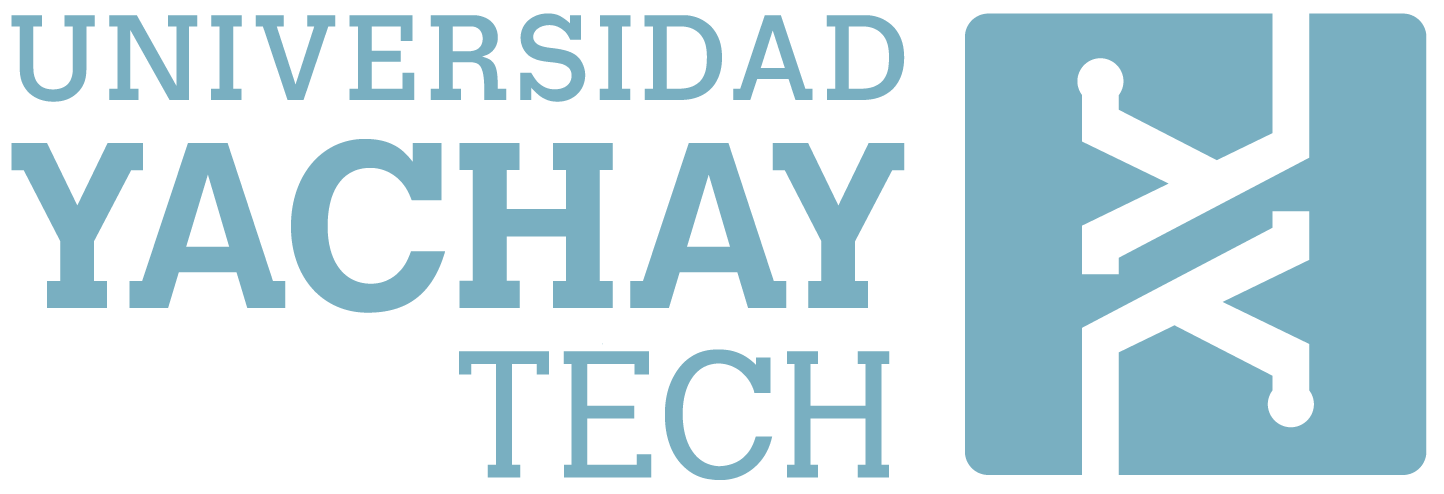 PROCESO ELECCIONARIO DE RECTOR/A, VICERRECTOR/A ACADÉMICO Y REPRESENTANTES DEL PERSONAL ACADÉMICO AL CONSEJO SUPERIOR UNIVERSITARIO DE LA UITEYFORMULARIO DE FIRMAS DE RESPALDO DE CANDIDATURAS (firmas físicas) Quien suscribe el presente formulario, de forma libre y voluntaria, de conformidad con lo que dispone el artículo 55 del  Reglamento de Elecciones para Rector, Vicerrector Académico/Canciller, representantes al Consejo Superior Universitario; Delegados a la Asamblea del Sistema de Educación Superior y Referendo de la Universidad de Investigación de Tecnología Experimental Yachay, manifiesto mi RESPALDO a la lista de candidatos del (colocar el nombre de la Organización, Movimiento o grupo auspiciante) ……………. a representantes ante el Consejo Superior Universitario del estamento del personal académico. _____________________Nota: El documento podrá ser firmado con firmas físicas y se deberá adjuntar la copia de la cédula de ciudadanía o de identidad de cada firmante. Las firmas de respaldo serán exclusivas para una lista de candidatos, en caso de repetirse en otras listas no serán consideradas para establecer el porcentaje mínimo exigido en ninguna de ellas, valdrá la primera inscripción. No.NOMBRES Y APELLIDOS (COMPLETOS) No. CÉDULA DE CIUDADANÍAFIRMA12345678910